Группа №9Обществознание18.11.2021гМетодические рекомендации:Изучите теоретический материал.Сделать конспект.Срок выполнения: 23.11.2021г.Форма отчёта: конспектЭлектронная почта преподавателя: ksenia_kovaleva@inbox.ru МОРАЛЬМораль - форма общественного сознания, включающая ценности, правила, требования, регулирующие поведение людей. Другими словами, это принятые в обществе представления людей о должном и неправильном поведении, о добре и зле. Религия как один из компонентов включает принципы морали. Моральные установки также характерны и для этических учений. Мораль сегодня регулирует отношения людей в любом обществе.Ученые предполагают, что первичной формой морали стали табу. Табу - это жёсткие запреты на определённые действия. Например, уже в древних обществах были введены табу на половые отношения с родственниками и на совершение надругательских действий над умершими. Табу облекались мистикой, страхом наказания за нарушение.С развитием общества возникали обычаи - исторически сложившиеся, многократно повторяемые формы действий, которые в глазах членов общества приобрели обязательное значение. Обычай — привычка, принятое, усвоенное дело, обиходное. Обычаи могут меняться. Они охватывают широкие сферы социальных отношений - личные, семейные, профессиональные, образовательные и т.п. Например, обычай вставать, приветствуя преподавателя, входящего в аудиторию - многократно повторяемое действие в большинстве школ и вузов.Глубоко укоренившиеся в общественном сознании, передаваемые неизменными из поколения в поколение обычаи, правила поведения, становятся традициями. Обычаи чаще всего выполняются только потому, что "так принято". Традиции же облекаются эмоциональной окраской - стремлениями и усилиями людей сохранить и воспроизвести традиции. Например, некоторые семьи из поколения в поколение передают традиции и свято хранят их.Функций морали много, и вряд ли когда получится составить их полный перечень. Выделим основные:- регулятивная – мораль регулирует поведение человека во всех сферах общественной жизни;- мотивационная – мораль мотивирует человека, стимулирует его делание что-то сделать или не сделать. Например, молодой человек уступил в общественном транспорте место бабушке. Мотивом этого поступка стали его моральные принципы;- ценностно-ориентационная – мораль является жизненным ориентиром для человека, показывает ему, что является хорошим, а что плохим;
- конститутивная – мораль устанавливает высшие, главенствующие над всеми другими регуляторами формы поведения людей. Например, моралью установлено правило «не укради». Оно стало высшим регулятором в большинстве обществ;- координационная - мораль координирует действия людей, обеспечивает согласованность их поведения; - воспитательная - мораль влияет на воспитание человека.Многие учёные смешивают понятие морали и нравственности. Тем не менее, можно проследить тонкости различий в их понимании. Мораль - это сфера общественного сознания, даже сфера культуры, обобщающая правила поведения людей. А нравственность - конкретные принципы реального поведения человека.Мораль тесно взаимосвязана с правом. Общими признаками норм морали и права является то, что они универсальны, распространяют своё действие на всех людей, имеют общий объект регулирования - общественные отношения, опираются на понятия справедливости, выступают мерой свободы в социуме. Мораль и право имеют сходную структуру - включают правила поведения и санкции за их неисполнение. Только санкции эти разные.Однако, можно выделить и различия норм морали и права:
- мораль сформировалась за счёт длительности развития общества и стала формой общественного сознания, право же санкционировано (принято) государством;
- нормы морали исполняются в силу привычки, в результате убеждения, воспитания, нормы права же обязательны для исполнения и поддерживаются силой государства;- за неисполнение норм морали следуют угрызения совести, общественное порицание, другие неформальные санкции, нарушение норм права влечёт юридическую ответственность, накладываемую государством;- нормы морали регулируют более широкую область общественных отношений, в отличие от правовых норм, регулирующих только отношения, подконтрольные государству. Например, отношения дружбы и любви прямо не подконтрольны праву, мораль же их регулирует;- моральные нормы нигде официально не оформлены, правовые нормы же чаще всего представлены в нормативных актах, изданных официально.Моральные принципы, - правила поведения, - являются составной часть нравственной культуры личности. Нравственная культура личности - степень усвоения и поддержки личностью морального и нравственного сознания, культуры общества. Это важнейший элемент воспитания.Современная нравственная культура основывается на множестве моральных принципов. Среди них можно выделить "золотое правило нравственности", высказанное ещё Иммануилом Кантом: "Поступай по отношению к другим людям так, как ты хочешь, чтобы они поступали по отношению к тебе". Важнейшим моральным принципом является также гуманизм - человеколюбие, признание личности каждого, учёт её потребностей и интересов, запрет насилия и агрессии. Другой нравственный принцип - моральная автономия личности. Он означает возможность человека выбирать способы своих действий и нести за них ответственность. Ответственность личности возможна тогда, когда она вправе сама определять линию своего поведения. Немаловажным нравственным принципом также является гуманизм - человеколюбие, признание права каждого человека на счастье. Гуманизм требует отказа от любых форм насилия над человеком.Понятие "мировоззрение". Структура и формы мировоззрения.Мировоззрение - это система взглядов на объективный мир и место в нем человека, на отношение человека к окружающей его действительности и самому себе, а также обусловленные этими взглядами основные жизненные позиции людей, их убеждения, идеалы, принципы познания и деятельности, ценностные ориентации.Влияние мировоззрения на человеческую деятельность:
а) предоставляет человеку ориентиры и цели для его практической и теоретической деятельности;
б) позволяет людям понять, как лучше достичь намеченных ориентиров и целей, вооружает их методами познания и деятельности;
в) даёт возможность определять истинные ценности жизни и культуры.Формы мировоззрения:Мироощущение - отношение человека к окружающей действительности (чувства, настроения)Мировосприятие - образ мира в наглядных представлениях.Миропонимание – совокупность взглядов на мир вокруг себя, его познание.Структура мировоззрения: знания, принципы, идеи, убеждения, идеалы и духовные ценности.Носителем мировоззрения может быть: отдельная личность; социальная группа; общество в целом; человечество в ту или иную эпоху.Можно выделить следующие особенности мировоззрения:1. Оно всегда исторично, т. е. тесно связано с переживаемыми обществом стадиями развития, совокупностью тех проблем, которыми непосредственно живёт общество.В мировоззрении могут проявляться:догматизм (от гр. — мнение) — форма мышления и действия, характеризующаяся косностью, «мёртвостью», неподвижностью, стремлением к авторитарности;скептицизм (от гр. — рассматривающий, исследующий) — философское направление, использующее сомнение в познавательных возможностях мышления;разумный критицизм.2. Мировоззрение всегда связано с убеждением — устойчивым взглядом на мир, идеалами и принципами, стремлением воплотить их в жизнь через свои действия и поступки.Убеждения зарождаются и развиваются в процессе становления человека, в общении с природой, в приобщении к культурным ценностям. Однако в различные периоды жизни убеждения могут измениться существенным образом.3. Мировоззрение определяет общую направленность личности — совокупность устойчивых мотивов, ориентирующих деятельность личности и относительно независимых от текущей ситуации.Мировоззрение сказывается на всём облике человека, на всей совокупности особенностей поведения и действий, привычек и наклонностей.Пути формирования мировоззрения:стихийное (на основе обыденного опыта, под влияние жизненных условий)осознанное (посредством целенаправленной теоретической разработки фундаментальных принципов, идей, идеалов)Мировоззрение играет значительную роль в жизни человека.Дает человеку ориентиры и цели для его практической и теоретической деятельности.Позволяет людям понять, как лучше достичь намеченных ориентиров и целей, вооружает их методами познания и деятельности.Дает возможность определять истинные ценности жизни и культуру.↑Виды мировоззренияХотя типы мировоззрения взаимосвязаны, тем не менее, они существенно отличаются друг от друга спецификой формирования и своим содержанием.Мировоззрение человека носит исторический характер: каждая эпоха человеческой истории обладает своим уровнем знаний, своими проблемами, стоящими перед людьми, своими подходами к их решению, своими духовными ценностями.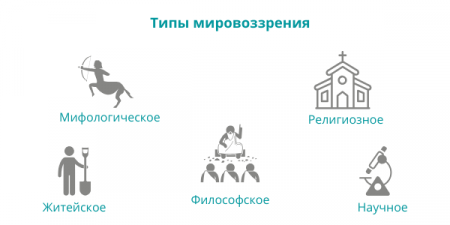 Так, различают мифологическое, религиозное, житейское (обыденное), научное и философское мировоззрение.Самой древней исторической формой мировоззрения считается мифология. В мифах соединены предания старины, рассказы об исторических героях и их путешествиях, легенды о происхождении ремесел и природных явлений, и вместе с тем, вымышленные сказания о богах, волшебстве, чудесах и о необычных существах. Мифы появлялись тогда, когда человек не мог объяснить то, с чем сталкивался, будь то явления природы или веяния судьбы. Но даже в современном мире существует своя мифология, которую мы воспринимаем как фантастику.Со временем появляется религиозное мировоззрение, основанное на вере в единое, абсолютное и священное начало мира - Бога, сущность которого недоступна пониманию человека. В результате складывается такая картина мира, в которой изменяется вся система представлений о статусе человека и о его жизни. Особенность религиозного мировоззрения проявляется еще и в том, что убеждения играют в его структуре особую роль. Религия предполагает в качестве обязательного правила строгое соответствие жизни человека религиозным нормам, идеям и представлениям. Для человека религия становится не только объяснением происхождения всего, но и опорой в тяжелых жизненных ситуациях.В современности получило широкое распространение философское мировоззрение. Философия - теоретически осмысленное мировоззрение, в котором обобщается опыт духовного и практического освоения мира. Философия отличается способом осмысления, методом подхода к решению вопросов. Сам термин «философия» переводится с греческого как «любовь к мудрости». В отличие от мифологического и религиозного мировоззрения, опирающихся на веру и фантастические представления о мире, философия базируется на научно-теоретических методах, используя особые логические критерии. В процессе своего развития изменялась структура философского знания. Так, если изначально философия выступала единым теоретическим знанием о мире, то впоследствии внутри философии сформировались относительно самостоятельные области знания: политическая философия, философия права, философия науки, история философии, гносеология, учение о бытии, философия религии и т д. Философия выполняет ряд важных функций:мировоззренческая (является основой мировоззрения);критическая (оценка вопросов и событий на основе содержащихся в философии общих представлений);идеологическая (выступает в роли идеологии);прогностическая (прогнозирование явлений) и др.Обыденное (или житейское) мировоззрение является порождением повседневной жизни людей, в сфере которой осуществляется удовлетворение их основных потребностей (например, мировоззрение мещанина).
Научное мировоззрение - это теоретическое осмысление результатов научной деятельности людей, обобщенных итогов человеческого познания.Классификация видов мировоззрения не ограничивается только только предложенным списком, существуют и другие классификации.Мировоззрение:Теоцентризм (приоритет отдается Богу)Природоцентризм (приоритет отдается природе)Антропоцентризм (приоритет отдается человеку)Социаоцентризм (приоритет отдается обществу)Знаниецентризм, наукоцентризм (приоритет отдается знанию, науке)Мировоззрение:ПрогрессивноеРеакционное Мировоззрение:Революционное (приоритет нового, обоснование необходимости преобразования наличного бытия)Консервативное (приоритет сохранения существующего положения)Мировоззрение:ОптимистическоеПессимистическоеМифологическоеРелигиозноеЖитейское (обыденное)НаучноеФилософскоеявляется порождением коллективного сознания, создаёт картину мира, основанную на фантазии, художественном переживании, на общественных иллюзиях. Включает в себя одновременно объективные знания о мире, зачатки религиозных верований, искусствасвязано с признанием сверхъестественного начала, поддерживает в людях надежду на получение ими того, чего они лишены в своей жизни. Основа — религиозные учения (христианство, ислам, буддизм и др.)является порождением повседневной жизни людей, в сфере которой осуществляется удовлетворение их потребностейтеоретическое осмысление результатов научной
деятельности людей, обобщённых итогов человеческого познаниясвязано с теоретическим обоснованием содержания и способов достижения обобщённых знаний о действительности с установлением норм, ценностей и идеалов, определяющих цели, средства и характер деятельности людей